Téma týždňa : Slovensko25.05.- 29.05.2020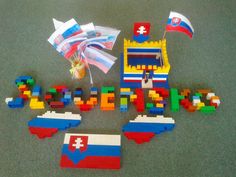 Ahojte deti!Skončil sa víkend a začal nám nový týždeň. Ďakujem Vám za pekné fotky, odkazy a pozdravy, ktoré nám posielate. Máme obrovskú radosť. Ďakujeme.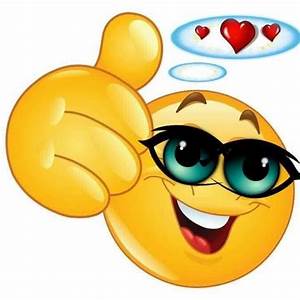 PONDELOK – 25.05.2020Dnes som si pripravila  prezentáciu, ktorá Vám predstaví našu krajinu – Slovensko, pretože Slovenská republika je krajinou v srdci Európy. Nemáme slané moria, ale máme  naše slovenské priehrady, jazerá, rybníky,  krásne Vysoké Tatry, našou krajinou pretekajú rieky , napr. dlhý Váh, Hron, Nitra či mohutný Dunaj. Nachádzajú sa tu vzácne rastliny a zvieratá...Pohodlne si sadnite, pretože začíname.Pomenujte obrázok, ktorý vidíte, jednoducho opíšte. Poprosíme rodičov, jednoducho vysvetliť tieto poznatky deťom.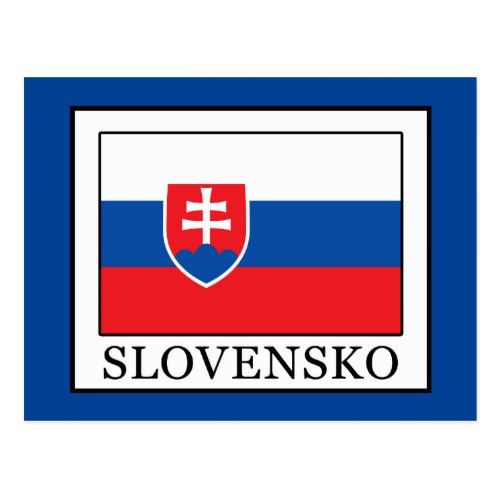 Názov krajiny vytlieskajte – vyslabikujte. 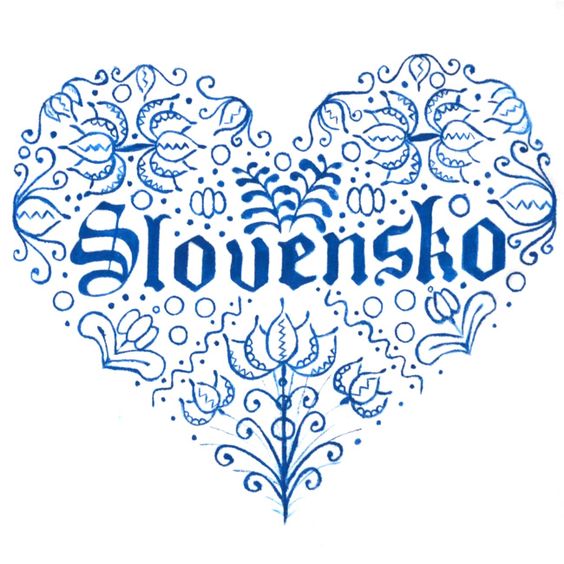 Báseň:SLOVENSKO JE MOJA VLASŤ,TU CHCEM BÝVAŤ, TU CHCEM RÁSŤ.SÚ TU RIEKY, HORY, DOLINY,NIE JE KRAJŠEJ KRAJINY.TU MÔJ DOMČEK LÁSKOU SVIETI,SLOVENSKÁ REČ VETROM LETÍ.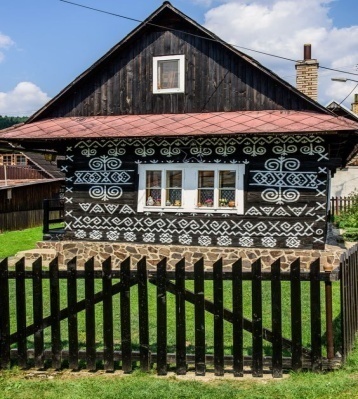 Milí rodičia, prečítajte báseň, vysvetlite deťom, že všetky obce a mestá sa nachádzajú v štáte SR. NÁRODNÉ JEDLO SLOVENSKEJ REPUBLIKY SA VOLÁ BRYNDZOVÉ HALUŠKY 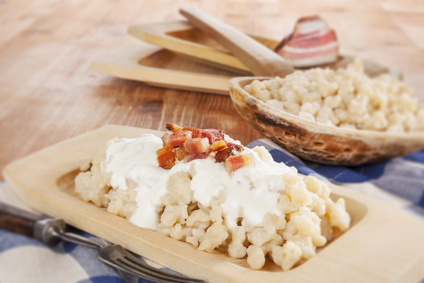  Poznáš bryndzové halušky? Ktoré jedlá máš najradšej?MAPA SLOVENSKEJ REPUBLIKY A SUSEDNÉ ŠTÁTY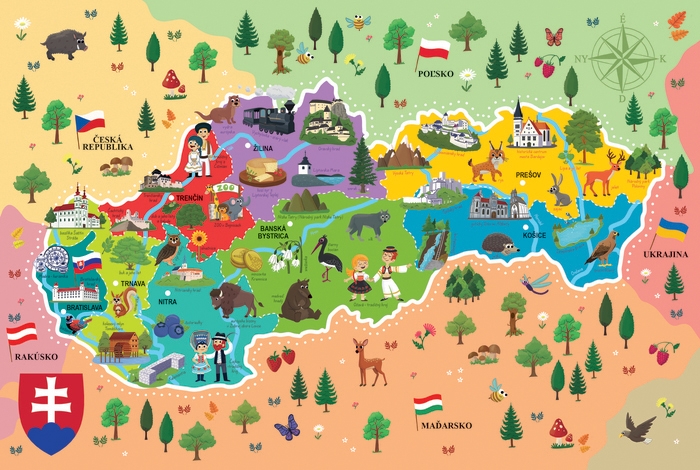 Poprezeraj si mapu SR, skús nájsť mesto Prešov.NAŠA KRAJINA, V KTOREJ ŽIJEME, SA VOLÁ              SLOVENSKÁ REPUBLIKA MÁ SVOJE ŠTÁTNE ZNAKY, MEDZI KTORÉ PATRIA: 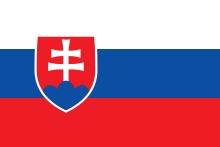 ŠTÁTNA VLAJKA                             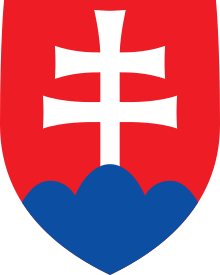 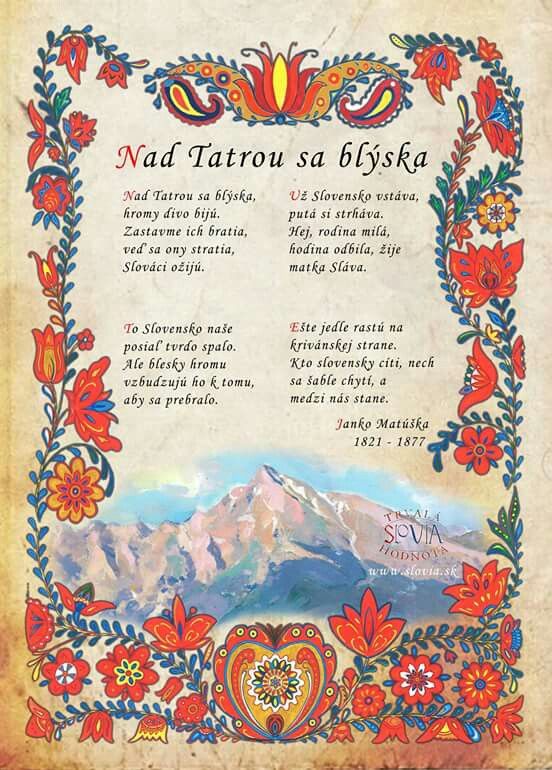 ŠTÁTNY ZNAK                                                           ŠTÁTNA HYMNA Milí rodičia, pomenujte obrázky deťom, jednoducho ich opíšte.PREZIDENTKA SLOVENSKEJ REPUBLIKY SA VOLÁ                             ZUZANA ČAPUTOVÁ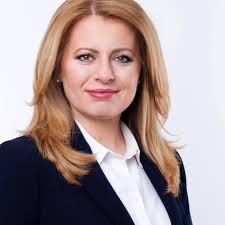 Čo si myslíš, čo robí prezidentka? Chcela/ chcel by si byť prezidentom?HLAVNÉ MESTO SLOVENSKEJ REPUBLIKY SA VOLÁ BRATISLAVA 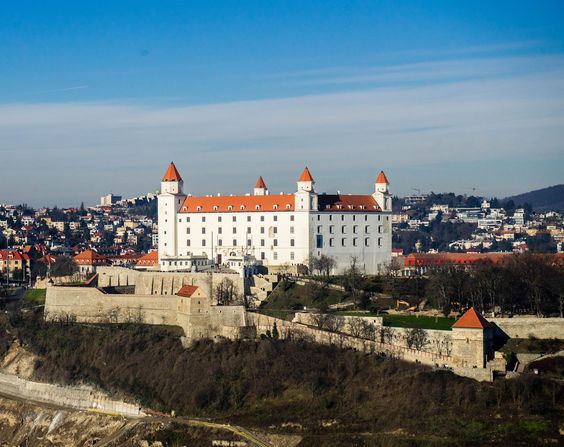 Bratislavský hradČo ti pripomína Bratislavský hrad? ( stôl naopak)NAJVYŠŠIE POHORIE SLOVENSKEJ REPUBLIKY SÚVYSOKÉ  TATRY 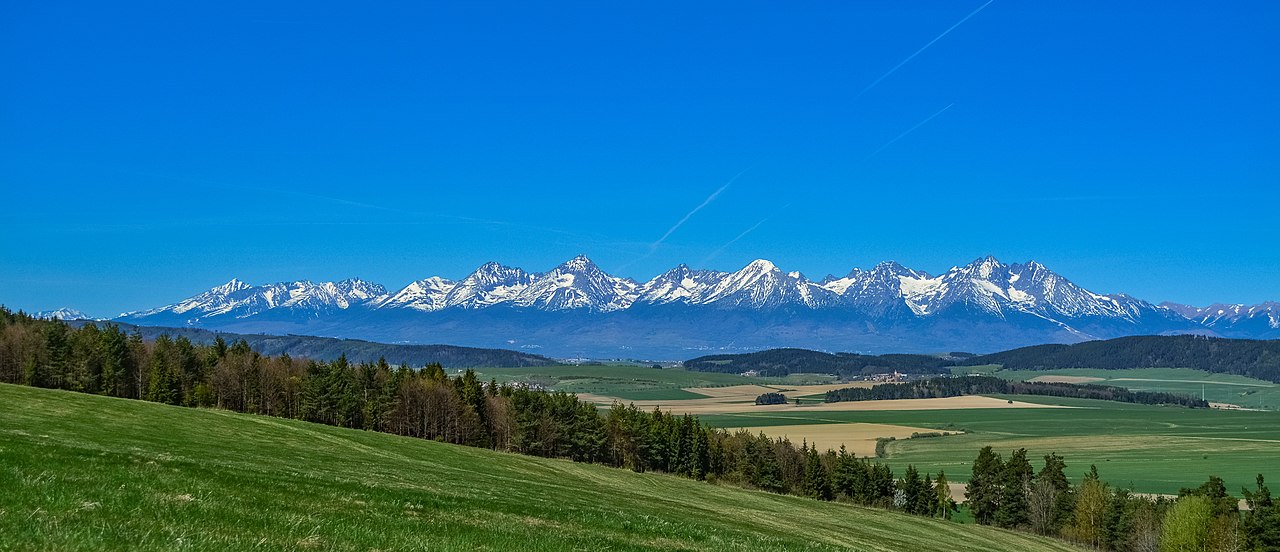 NAJVÄČŠIA RIEKA SLOVENSKEJ   REPUBLIKY JE RIEKA DUNAJ 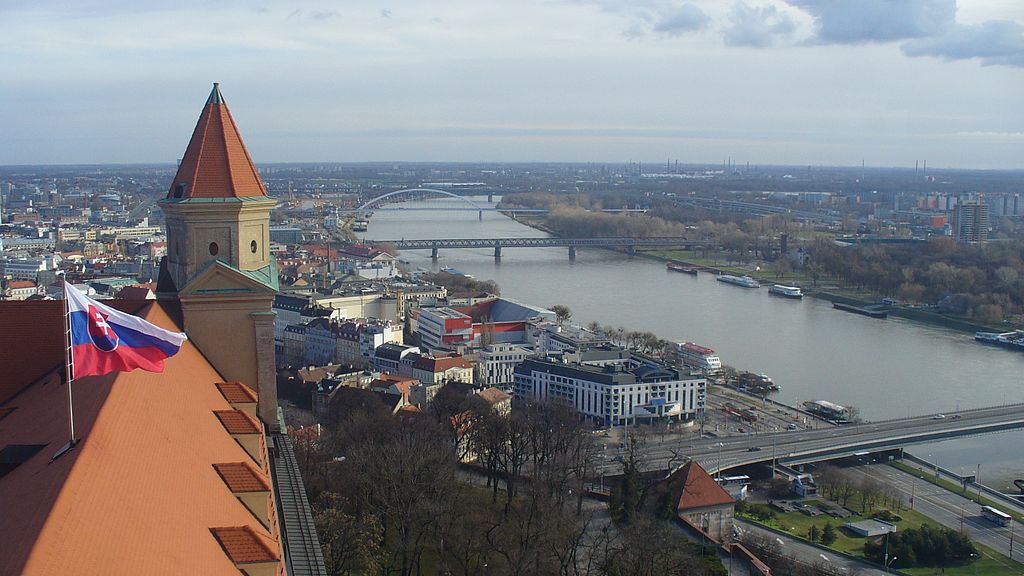  Vytlieskajte názvy –Vysoké Tatry, DunajPorozprávajte sa s rodičmi, ktoré mestá, miesta, pamiatky ste už navštívili.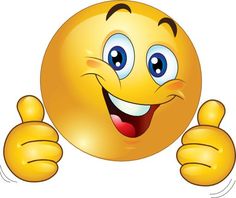 UTOROK 25.5.2020Hrady a zámky SRBratislavský hrad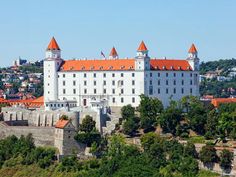 Milé deti, dnes budeme tvoriť  hrady.Viete čo je to  hrad? Ktoré hrady ste s rodičmi navštívili? Prosíme Vás rodičia, deťom  jednoducho opíšte a vysvetlite čo je to, z čoho bol postavený, kto tam sídlil a pod. Milí rodičia, aby ste  urobili hrad s vašimi vlastnými rukami, musíte stráviť veľa času a úsilia, ale Vaši obľúbení potomkovia si to zaslúžiaZapnite si predstavivosť, fantáziu a vytvorte si vlastný unikátny hrad.Tvoriť môžete z rôzneho materiálu, napr. z kartónovej krabice,z papiera, z drevených kociek, z lega a pod. Napríklad :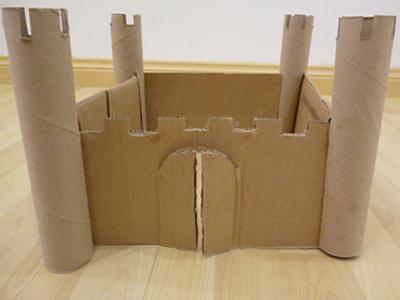 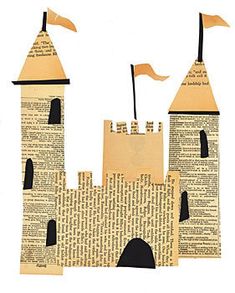 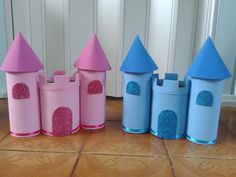 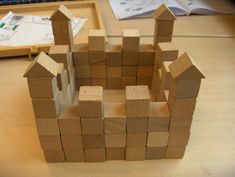 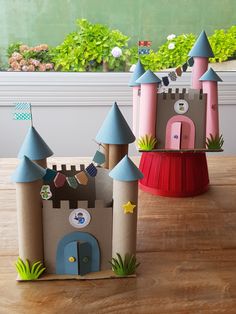 STREDA – 27.05.2020„ Biela, modrá, červená,to je naša zástava?“  Dnes budeme triediť skladačky, alebo vrchnáčiky z pet fliaš podľa farby a vypĺňať plochu zástavy podľa farby. Pomenujte farby na zástave SR.Vezmite si svoje skladačky, kocky, lego, prípadne ak máte vrchnáčiky z pet fliaš a pomiešané skladačky roztrieďte podľa farby.Vytriedenými skladačkami vypĺňajte plochu slovenskej zástavy alebo štátneho znaku.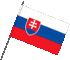 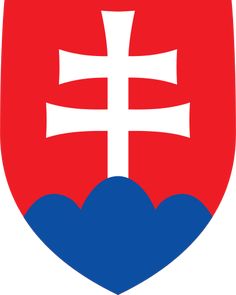 Zástavu alebo znak si vytlačte ,alebo nakreslite  na papier, kartón.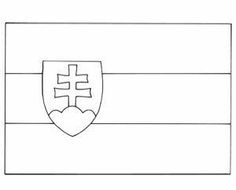 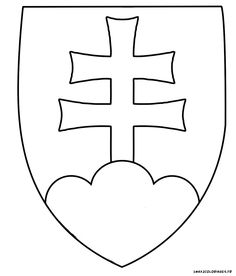 Farby zástavy si môžete zopakovať pomocou jednoduchého verša  „ Biela, modrá, červená,to je naša zástava?“  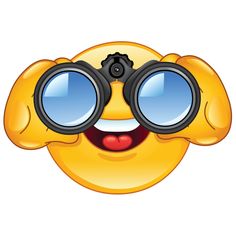 Hra:  „ Pátrači“Doma alebo vonku sa  môžete zahrať na pátračov, ktorí hľadajú štátny znak ( na budovách , autách ŠPZ a pod.). Pátrači môžu vyhľadávať farby zástavy (biela, modrá, červená).Štvrtok – 28.05.2020NÁRODNÉ JEDLO SLOVENSKEJ REPUBLIKY SA VOLÁ BRYNDZOVÉ HALUŠKY                                                               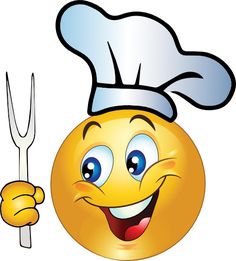 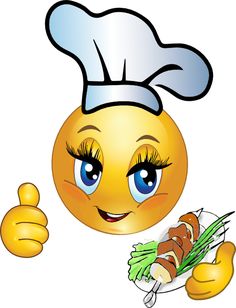 Milé deti, pripravila som si pre Vás hru: „Na kuchárov“.Dnes si môžete uvariť chutné slovenské bryndzové  halušky so slaninkou. Pozorujte ako sa varia, prípadne môžete čo- to pomôcť  dospelým.Ak by ste mali naplánovaný iný obed, tak sa zahrajte túto hru s papierom. Stačí, ak si vezmete papier, a pekne rúčkou natrháte malé papierové halušky. Samozrejme  nebudeme ich jesť, ale môžeme ich využiť na lepenie- tvorenie, na hru v kuchynke.Skôr ako začnete, rozcvičte si pršteky na riekanku :Každá ručička mám prstíčky, (rýchle kmitanie prstami)zovrieme ich do pästičky. (zavretie prstov do dlane)Bum, bum na vrátka, (poklopanie po stole)to je rozprávka krátka. (potlesk)Ručičky sa spolu hrajú, (prepletanie prstíkov)roboty sa neľakajú, (krúženie v zápästí)bum, bum na vrátka, (poklopanie po stole)to je rozprávka krátka. (potlesk)DOBRÚ CHUŤ!Piatok -29.05 2020Poznáte   piesne  o Slovensku?    Poproste rodičov, aby Vám zapli  tieto piesne.         Počúvajte, pozerajte, a zaspievajte si  HYMNA SR:National Anthem: Slovakia - Nad Tatrou sa blýskahttps://www.youtube.com/watch?v=RgYTcdXcCEoPOUČNÁ:MICI A MŇAU - pesnička DOMOVINA. O tom aké je krásne naše SLOVENSKO. Poučný klip pre detihttps://www.youtube.com/watch?v=iXPcGyLE-q0ŠPORTOVÁ:   Kandráčovci - HOKEJOVÁ (Macejko)                         https://www.youtube.com/watch?v=UKRpLAKw3rYĽUDOVÁ:Po nábreží koník beží https://www.youtube.com/watch?v=tt4rIomvNTE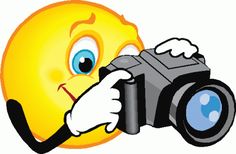 Tešíme sa na Vaše fotky, odkazy, obrázky.Ďakujeme.